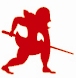 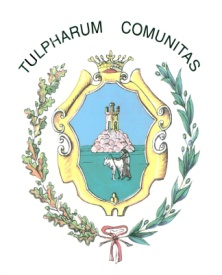 Comune di Tolfa GAR – Gruppo Archeologico Romano Onluscon la collaborazione di Museo Civico di TolfaPresentano“IV Festa dell’Archeologia di Tolfa”27 agosto – 4 settembre 2011Ritorna la quarta edizione della Festa dell’Archeologia organizzata dal Gruppo Archeologico Romano un’iniziativa gratuita e rivolta a tutti, per riscoprire gli usi e i sapori della Roma Antica e per conoscere le nuove scoperte archeologiche sul territorio della Provincia di Roma.Una serie di appuntamenti tra escursioni, visite guidate e conferenze che culmineranno  nella manifestazione enogastronomica “A tavola con i Romani -VII edizione” che si terrà sabato 3 settembre alle ore 20, nel suggestivo convento dei Cappuccini di Tolfa.La festa inizierà sabato 27 agosto alle ore 19.30 con l’inaugurazione della mostra sulle attività del campo estivo del GAR sui Monti della Tolfa; il 28 agosto ci sarà un’escursione guidata da esperti archeologi a Trevignano. La settimana dal 29 agosto al 2 settembre 2011 l’appuntamento sarà fissato alle ore 18 al convento dei Cappuccini di Tolfa con una serie di conferenze tenute da archeologi e funzionari della Sovrintendenza statale sulle ultime scoperte archeologiche: si parlerà della scoperta della statua di Caligola a Nemi, della struttura dell’esercito romano, della scoperta della tomba di Nonio Macrino sulla via Flaminia. La festa si concluderà domenica 4 settembre presso il Museo Civico di Tolfa alle ore 10, con una conferenza sulle attività del Campo estivo 2009-2011 e la mostra dei reperti più affascinanti rinvenuti durante la campagna di scavo a Pian Conserva e La Bianca-Allumiere. “Anche quest’anno siamo contenti di poter rendere partecipi tutti i cittadini alle attività del Gruppo Archeologico Romano, che da sempre si occupa della salvaguardia e tutela del patrimonio storico archeologico di Roma e dintorni – dichiara il presidente del Gar, Gianfranco Gazzetti - grazie alla IV Festa dell’Archeologia uniremo momenti di svago a momenti di appassionante archeologia, spiegando attraverso un ciclo di conferenze, le nuove scoperte che hanno fatto notizia negli ultimi giorni, attirando studiosi e semplici amanti della materia. Un grande momento – conclude Gazzetti - che vede insieme esperti del settore e cittadini, perché la cultura e di tutti e per tutti”.Per ulteriori informazioni rivolgersi aUfficio Stampa GAR –Gruppo Archeologico RomanoStefano Firrincieli cell. 3282835005Serenella Napolitano cell. 3487567197Via Baldo degli Ubaldi, 16800167 RomaTel: 06 63.85.256Fax: 06 63.90.133gar.ufficiostampa@gmail.comwww.gruppoarcheologico.it